Planning Commission Informal AgendaCity of Colorado SpringsCity Hall107 N. Nevada AvenueColorado Springs, CO 8090330 S Nevada Ave, Suite 102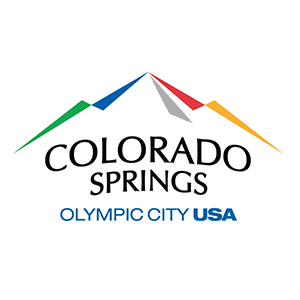 8:30 AMThursday, November 10, 20161.  Call to Order2.  CommunicationsChairperson Eric PhillipsCPC-0383.  UpdatesDirector Updates, Peter WysockiCPC-002DRB Updates, Ryan Tefertiller / Commissioner WalkowskiCPC-003Comprehensive Plan and Infill Update  Presenter:  Carl Schueler, Comprehensive Planning Manager, Planning & Community DevelopmentCPC 0944.  CONSENT CALENDARA zone change of 2 acres from PIP-1 (Planned Industrial Park) to PBC (Planned Business Center) located at the southwest corner of Kelly Johnson Boulevard and Goddard Street. (Quasi-Judicial)Related File:  CPC CP 16-00114  Presenter:  Rachel Teixeira, Planner II, Planning and Community Development4.A.1CPC ZC 16-00113CPC Staff Report_Kelly Johnson BoulevardFIGURE 1 - SITE PLANFIGURE 2 - PROJECT STATEMENTFIGURE 3 - NEIGHBORHOOD COMMENTS7.5.603 Criteria for granting zone changesAttachments:Page 1 City of Colorado SpringsPrinted on 11/8/2016November 10, 2016Planning Commission InformalWork Session Meeting AgendaA concept plan for a 96-room hotel located at the southwest corner of Kelly Johnson Boulevard and Goddard Street. (Quasi-Judicial)Related File:  CPC ZC 16-00113  Presenter:  Rachel Teixeira, Planner II, Planning and Community Development4.A.2CPC CP 16-001147.5.501.E Concept PlansAttachments:A request for a conditional use to establish warehouse uses on 15.82 acres zoned C-6/P/AO (General Business with Planned Provisional and Airport Overlays), and addressed as 3990, 4040, 4060 and 4140 East Bijou Street.(Quasi-Judicial)  Presenter:  Michael Turisk, Planner II, Planning and Community Development4.B.CPC CU 16-00121CPC Staff Report_CPC CU 16-00121FIGURE 1FIGURE 27.5.704 Conditional Use Review7.5.502.B Development Plan Review CriteriaAttachments:A street name change from Compassion Drive to Secretariat Drive located to the south of Middle Creek Parkway extending south to the future extension of Ridgeline Drive.(Quasi-Judicial)  Presenter:  Daniel Sexton, Senior Planner, Planning & Community Development4.C.CPC SN 16-00128CPC Staff Report_FarmFiling4-SNCFigure 1 - Draft Final PlatFigure 2 - Draft PUD Development PlanFigure 3 - Project Statement7.7.704.D.7  Street Name Changes Review CriteriaAttachments:These items will be acted upon as a whole, unless a specific item is called for discussion by a Commissioner or a citizen wishing to address the Planning Commission. (Any items called up for separate consideration shall be acted upon following the Consent Vote.)Page 2 City of Colorado SpringsPrinted on 11/8/2016November 10, 2016Planning Commission InformalWork Session Meeting Agenda5.  UNFINISHED BUSINESS6.  NEW BUSINESS CALENDAR7.  PresentationsPresentation on the Renew North Nevada Ave redevelopment plan.7.A.CPC 144Presentation of Envision Shook's Run7.B.CPC 149Debrief on American Planning AssociationPeter Wysocki7.C.CPC 1518.  AdjournPage 3 City of Colorado SpringsPrinted on 11/8/2016